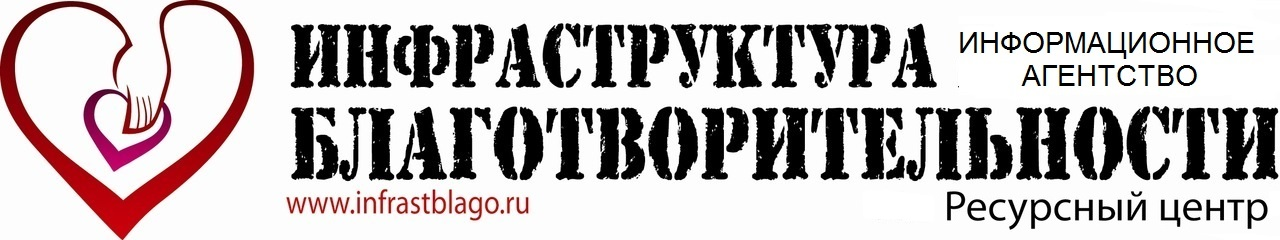 Всероссийский конкурс видеороликов«СИДИМ ДОМА!»(приём заявок и  видеороликов до 30 апреля 2020 г. (включительно))Здравствуйте!Приглашаем всех желающих (детей, педагогов и родителей) принять участие во Всероссийском конкурсе видеороликов, посвященных введенному в России режиму самоизоляции в связи с пандемией коронавируса.Участие простое.  Для участия необходимо направить до 30 апреля заявку и видеоролик (или несколько), в рамках которого нужно рассказать и наглядно показать как Вы и Ваши близкие проводите досуг на домашнем карантине.О награждении:- Каждый  участник получает электронный Сертификат Всероссийского уровня.- Куратор награждается электронным Благодарственным письмом Всероссийского уровня (при участии под его руководством от 20 видеороликов).- Три автора, чьи видеоролики наберут наибольшее количество голосов, получат памятные Призы и электронные Дипломы.- Автор видеоролика, набравшего наибольшее количество голосов, получит портативную Видеокамеру (при участии в голосовании от 400 видеороликов).Победители будут определены открытым общественным голосованием в группе сайта Вконтакте www.vk.com/konkursblago (с 15 мая по 30 июня 2020 г.). Для участия в голосования нужно пройти идентификацию – добавиться в данную группу.Публикация видеороликов для голосования и рассылка Сертификатов будет произведена до 15 мая 2020 г..Итоги подведены после 15 июля 2020 г..Порядок участия:1) Необходимо заполнить заявку по форме в текстовом виде в файле word. В наименовании файла указывается электронный адрес, с которого направляется заявка.Также вносится организационный взнос.К заявке обязательно прилагается отсканированный документ, подтверждающий оплату оргвзноса (или изображение-скриншот при оплате онлайн).Организационный взнос:  290 рублей за участие одного видеоролика.2)  Необходимо подготовить видеоролик, соответствующий следующим требованиям:- Видеоролик должен быть не более 120 секунд, до 300 Мб, формат: AVI, MP4, MKV.- Видеоролик не должен в себя включать:Нецензурную лексику и оскорбительные высказывания.Сцены насилия и жестокости.Сцены эротики и порнографии.Содержание, порочащее честь и достоинство человека.Пропаганду курения, употребления алкоголя и наркотических веществ.Содержание, полностью не соответствующее тематике Конкурса.Или каким-либо иным образом нарушать действующее Законодательство РФ.- Допускается наличие в ролике компьютерной анимации. Полностью анимационные ролики вместо видеороликов не принимаются.- За использование в видеоролике интеллектуального труда третьих лиц (текста, музыки и т.д.) несут ответственность сами участники.- Также обратите особое внимание на раздел «Отдельные положения» (стр. 5).Количество видеороликов участников может быть любое. В наименовании файла видеоролика обязательно указывается полное ФИО автора.Обратите внимание! Видеоролики должны быть в заархивированном документе WinRAR (.zip), а не находиться на каком-либо стороннем сервере для скачивания. 3) Направить все видеоролики и заявку необходимо до 30 апреля 2020 г. (включительно) на электронный адрес konkurs-blago@mail.ru, в теме письма необходимо указать «Документы на участие в Конкурсе видеороликов».Заявка, квитанции об оплате оргвзноса и видеоролики должны быть направлены с одного электронного адреса!Вопросы по участию необходимо направлять также на blago-konkurs@mail.ru.Порядок оплаты организационного взноса:Оргвзнос оплачивается за участие каждого видеоролика (за несколько можно внести общим платежом (чеком)).Два варианта оплаты:1) На реквизиты организации - денежные средства можно внести через отделение ПАО «Сбербанка России» или другого банка РФ, или списанием со счета юридического лица или с помощью системы для физических лиц «СбербанкОнлайн».Получатель ИП Володин Сергей АлександровичРасч. счет  408 028 109 380 400 065 41 в Сбербанке России ПАО, г. МоскваБИК  044 525 225Кор. счет 301 018 104 000 000 002 25 в Операционном управлении Главного управления Центрального банка Российской Федерации по Центральному федеральному округу г. Москва (ОПЕРУ Москва)ИНН  246 212 875 327ОГРН  311 246 817 900 169Наименование платежа Оргвзнос (КПП у организации нет)ИЛИ2) На карту ПАО «Сбербанка России» - денежные средства можно внести через отделение ПАО «Сбербанка России» (банкомат) или с помощью системы для физических лиц «СбербанкОнлайн».5336 6900 1875 6587Наименование платежа Оргвзнос Контактная информация:Информационное агентство «Ресурсный центр «Инфраструктура Благотворительности»»(г. Москва, www.infrastblago.ru) Основное направление деятельности - организация просветительских проектов и конкурсных программ для детей и педагогов.Осуществляет деятельность с  2011 года (организационно-правовая форма - индивидуальный предприниматель):- Свидетельство о государственной регистрации Серия 24 № 006250101 (ОГРН 311246817900169).- Свидетельство СМИ Информационное агентство № ФС 77 - 64738.- Свидетельство на товарный знак (знак обслуживания) «Инфраструктура Благотворительности» № 563578 (осуществление деятельности по классу МКТУ 41 - осуществление услуг с культурно-просветительской целью).
Контактный почтовый адрес: 125009, г. Москва, ул. Тверская, д.7,  а/я 98.Контактный телефон: 8(906)0968516. Звонки принимаются с 10.00. до 15.00. (время московское).Контактное лицо: Володин Сергей Александрович.Электронный адрес:  blago-konkurs@mail.ru.Всем участникам также рекомендуется вступить в официальную группу ИА РЦ «Инфраструктура Благотворительности» в социальной сети сайта «Вконтакте» - для получения оперативной информации по ходу проведения Конкурса - https://vk.com/konkursblagoОтдельные положения:- За участие всех лиц, не достигших 18-летнего возраста, отвечают родители или другие законные представители (например, педагоги).- Отправка видеороликов означает согласие изображенных лиц на обработку персональных данных, а также согласие со всеми условиями данного Положения. Оргкомитет может запросить дополнительную информацию об участниках.- Подтверждением получения Оргкомитетом документов является письмо-автоответчик с электронного адреса получателя.- Видеоролики должны не нарушать права и достоинства граждан, и не противоречить Законодательству РФ и условиям настоящего Положения. - Следите за правильностью написания наименования видеороликов и писем. Это необходимо для правильной и оперативной обработки пакета документов. - Оргкомитет может изменять и дополнять (в одностороннем порядке) правила и порядок проведения Конкурса, с обязательной публикацией этих изменений на сайте Информационного агентства  www.infrastblago.ru  или в социальной сети Вконтакте https://vk.com/konkursblago  или в электронных письмах участникам.- Оргкомитет может предложить участнику заменить видеоролик без объяснения причин.- Представленные материалы могут быть использованы в информационных и иных целях без выплаты какого-либо вознаграждения, также Информационное агентство имеет право после завершения Конкурса осуществлять различные информационные рассылки на электронные адреса, указанные участниками.- Оргкомитет не несет ответственности за ненадлежащую работу почтовых, курьерских и провайдерских служб, сетей и средств связи.- Оргкомитет не несет ответственности за использование информации об участниках или видеороликов третьими лицами.- За достоверность и правильность указанных сведений (ФИО) отвечают участник или его законные представители. - Все замечания и предложения принимаются только с электронного адреса, с которого направлялась заявка.- В случае полной отмены Конкурса будет произведен возврат оплаченного оргвзноса в полном объеме (в течение 90 календарных дней с момента принятия решения об отмене мероприятия).- В случае намеренного нарушения условий Конкурса, сроков или несоответствия пакета документов Положению оргвзнос возврату не подлежит.- В случае предъявления претензий к видеороликам от третьих лиц (по вопросу авторства и т.д.), участник или его представитель обязаны самостоятельно урегулировать спорную ситуацию.Регион (наименование)Общее количество видеороликовФИО куратораПри участии от 20 видеороликовОткуда Вы узнали о данном Конкурсе? (или кто Вам порекомендовал принять участие?)Проинформировали ли Вы своих коллег из других организаций о данном Конкурсе? (указать примерное количество)Номер и дата документа, об оплате оргвзноса, сумма оплаты